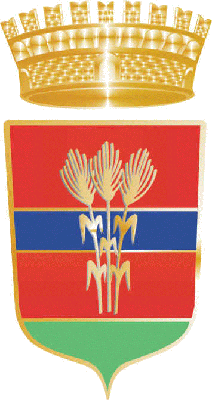 COMUNE DI TUFINOCittà Metropolitana di NapoliPiazza Felice Esposito - 80030 – TUFINO (NA) tel. 0818298104 fax 0818297196 protocollo@pec.comune.tufino.na.itDOMANDA DI PARTECIPAZIONE AL BANDO PER L’ACCESSO AL FONDO DESTINATO AGLI INQUILINI MOROSI INCOLPEVOLIDICHIARAZIONE DELL’INQUILINOREQUISITI FAMILIARI CONVIVENTIo ultrasettantenni, nel numero di ___________ persone; o minori di età, nel numero di ___________ persone; o soggetti con invalidità accertata per almeno il 74%, nel numero di ___________ persone; o soggetti in carico ai Servizi Sociali o alle competenti Aziende Sanitarie Locali per l’attuazione di un progetto assistenziale individuale, nel numero di ___________persone. Il sottoscritto, ai sensi degli artt. 46 e 47 del D.P.R. 28.12.2000 n. 445, consapevole delle sanzioni penali, nel caso di dichiarazioni non veritiere e falsità negli atti, richiamate dall’art. 76 D.P.R. 445 del 28.12.2000, sotto la propria responsabilità: DICHIARA 1) di essere cittadino/a italiano/a; 2) di essere cittadino/a di un Paese dell’U.E. diverso dall’Italia; 3) di essere cittadino/a di un Paese non appartenente all’U.E. con regolare permesso di soggiorno;  di avere un reddito I.S.E. non superiore ad euro 35.000,00 e precisamente € _____________________________________________________; di possedere un reddito derivante da regolare attività lavorativa con un valore I.S.E.E. non superiore ad euro 26.000,00 e precisamente €___________________________ ;  di essere titolare di un contratto di locazione di unità immobiliare ad uso abitativo regolarmente registrato con un canone annuo pari ad €______________________ (sono esclusi gli immobili appartenenti alle categorie catastali A1, A8 e A9 e gli alloggi di edilizia residenziale pubblica destinati all’assistenza abitativa) e di risiedere nell’alloggio oggetto della procedura di rilascio da almeno un anno sito alla Via__________________________________________ ;  di essere destinatario di un atto di intimazione di sfratto per morosità:  di aver ricevuto citazione per la convalida in data ________________________________;  di non aver ricevuto citazione per la convalida, ma di aver subito, in ragione dell'emergenza COVID-19, una perdita del proprio reddito ai fini IRPEF superiore al 25%;  di percepire il reddito di cittadinanza dalla data per un importo totale mensile di € ________________________e che la quota destinata all'affitto è pari ad € ___________________;  di non essere titolare, unitamente ai componenti il nucleo familiare, di diritto di proprietà, usufrutto, uso o abitazione nella provincia di residenza di altro immobile fruibile ed adeguato alle esigenze del proprio nucleo familiare;  di essersi trovato, successivamente alla stipula del contratto di locazione, nell’impossibilità di corrispondere il canone locativo per una delle seguenti cause: o perdita del lavoro per licenziamento; o accordi aziendali o sindacali con consistente riduzione dell’orario di lavoro; o cassa integrazione ordinaria o straordinaria che limiti notevolmente la capacità reddituale; o mancato rinnovo di contratti a termine o di lavoro atipici; o cessazioni di attività libero-professionali o di imprese registrate, derivanti da cause di forza maggiore o da perdita di avviamento in misura consistente; o malattia grave, infortunio o decesso di un componente del nucleo familiare che abbia comportato o la consistente riduzione del reddito complessivo del nucleo medesimo o la necessità dell’impiego di parte notevole del reddito per fronteggiare rilevanti spese mediche.RICHIEDEl’erogazione del contributo destinato agli inquilini morosi incolpevoli previsto con Decreto del Ministero delle Infrastrutture e Mobilità Sostenibile del 30.07.2021 al fine di:  sanare la morosità incolpevole accertata dal Comune, qualora il periodo residuo del contratto non sia inferiore ad anni due, con contestuale rinuncia all’esecuzione del provvedimento di rilascio dell’immobile;  ristorare la proprietà dei canoni corrispondenti alle mensilità di differimento, qualora il proprietario dell’alloggio consenta il differimento dell’esecuzione del provvedimento di rilascio dell’immobile per il tempo necessario a trovare un’adeguata soluzione abitativa;  consentire il versamento del deposito cauzionale in caso di stipula di un nuovo contratto di locazione;  assicurare il versamento di un numero di mensilità in caso di stipula di un nuovo contratto di locazione a canone concordato;  sanare, anche in parte, la morosità sulla base delle mensilità dichiarate, come da atto di intimazione di sfratto, avendo subito, in ragione dell'emergenza COVID-19, una perdita del proprio reddito ai fini IRPEF superiore al 25% (pur non essendo destinatario di provvedimento esecutivo di sfratto); DICHIARA INOLTRE1. di essere a conoscenza che, in caso accoglimento della domanda, il contributo erogato, sarà liquidato unicamente e direttamente al proprietario dell’alloggio oggetto del contratto di locazione; 2. di essere a conoscenza che, in caso di accertamento di false dichiarazioni, il contributo non sarà concesso e si darà seguito alle opportune azioni sanzionatorie previste dalla legge; 3. di aver preso piena conoscenza di tutte le norme, le condizioni ed i criteri stabiliti per l’erogazione del contributo; 4. che tutte le comunicazioni che lo riguardano relative alla presente domanda, siano effettuate al seguente indirizzo (compilare soltanto se l’indirizzo è diverso da quello indicato nella prima pagina): ______________________________________________________________________________________________________________________________________________________________Ogni variazione di indirizzo o numero telefonico, avvenuta dopo l’inoltro della domanda, dovrà essere comunicata a cura del richiedente presso gli uffici preposti del Comune. ALLEGA copia dei seguenti documenti:  copia del documento di identità in corso di validità  permesso di soggiorno o carta di soggiorno (per gli inquilini cittadini extracomunitari);  copia del contratto di locazione ad uso abitativo, relativo all’alloggio oggetto dello sfratto, regolarmente registrato ed intestato al richiedente; □ autocertificazione residenza storica;□ autocertificazione stato di famiglia storico;  attestazione ISE o ISEE in corso di validità; □ documentazione idonea a dimostrare il possesso dei requisiti soggettivi e oggetti di cui al punto 1 dell’avviso;□ eventuale verbale attestante condizione di invalidità non inferiore al 74%;□ eventuale attestazione di malattia grave, infortunio o decesso di un componente del nucleo familiare resa dal medico curante o ASL di appartenenza;per coloro che hanno ricevuto citazione per la convalida di sfratto:  copia della citazione per la convalida di sfratto; per coloro che non hanno ricevuto citazione per la convalida di sfratto:  copia atto di intimazione di sfratto per morosità;  autocertificazione nella quale si dichiara di aver subito in ragione dell'emergenza COVID- 19, una perdita del proprio reddito ai fini IRPEF superiore al 25%; ISEE corrente o imponibile complessivo derivante dalle dichiarazioni fiscali 2021/2020. Tufino, ___/___/2022                 Firma _____________________DATI DEL RICHIEDENTECOGNOMENOMEDATA DI NASCITACOMUNE DI NASCITACOMUNE DI RESIDENZAVIA/PIAZZARECAPITO TELEFONICOCODICE FISCALENUCLEO FAMILIARE DEL RICHIEDENTENOME E COGNOMELUOGO e DATA di NASCITARAPPORTO DI PARENTELA CON IL RICHIEDENTE